Czym cechuje się broń sportowa?Interesujesz się strzelectwem i chciałbyś dowiedzieć się czym charakteryzuje się broń sportowa? Czym różni się od tej tradycyjnej? W naszym artykule postaramy się przekazać najważniejsze informacje dotyczące tego rodzaju broni. Zachęcamy do przeczytania!Broń sportowa w świetle prawaWedług obowiązującego prawa w Polsce broń sportowa musi charakteryzować się kilkoma czynnikami m.in. musi być przystosowana do strzelania przy pomocy prochu czarnego, kaliber może być dowolny. Kolejną kwestią jest zapłon boczny i centralny powinien być z lufą gwintowaną. Broń sportowa musi strzelać ogniem pojedynczym. Z racji tego, że jest wiele konkurencji strzeleckich, każdy model broni przystosowany jest do określonej. Występują, również odmienne warianty tego typu broni m.in. śrutowa, pneumatyczna oraz kulowa.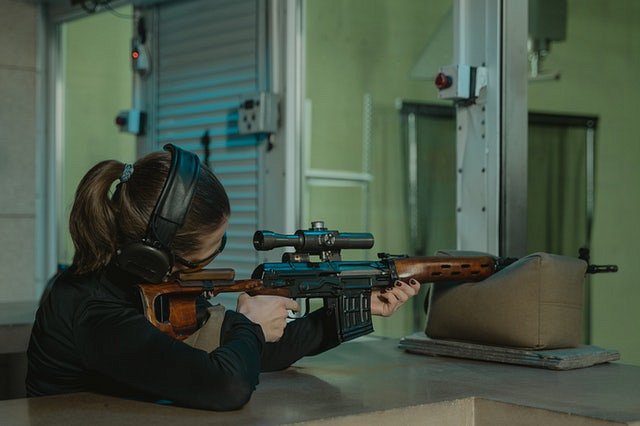 Jak uzyskać pozwolenie na broń sportową?Jest to dość długi i czasochłonny proces. Przede wszystkim, aby starać się o pozwolenie o taką broń w Polsce musimy na początku spełnić podstawowe warunki: obywatelstwo polskie, zdrowie oraz pełnoletność. Oprócz tego należy należeć do klubu strzeleckiego, zdać egzamin strzelecki oraz złożyć wniosek o licencje sportową. Po tych czynnościach możemy wystąpić o pozwolenie na broń sportową.Gdzie kupić broń sportową?Aktualnie na rynku powstaje coraz więcej sklepów z bronią sportową i nie tylko. W Internecie znajdziemy wiele sklepów internetowych z szerokim asortymentem i akcesoriami. Godnym polecenia jest sklep Knieja, który oferuje wysokiej jakości broń sportową, amunicje i wszelkie potrzebne akcesoria.